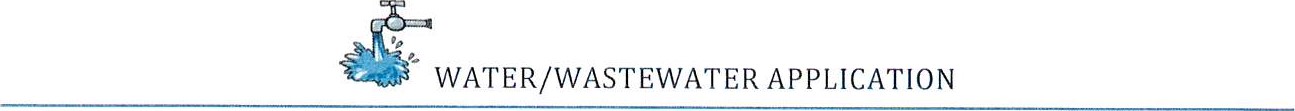 Today's Date:	Date of Possession:Applicant Name (s):Property Address: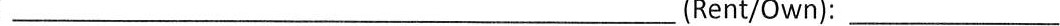 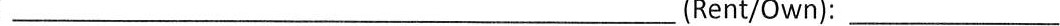 City: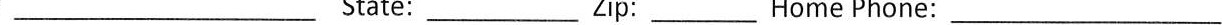 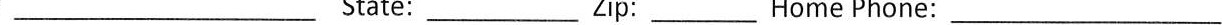 Mailing Address (if different):Social Security number:	DOB: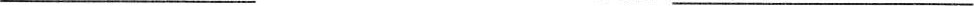 Have you ever been a Prince's Lakes Water Utility Customer before? Yes:	No: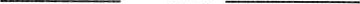 If yes, under what name?:	When? :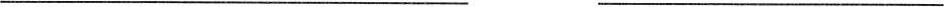 If rental, please provide Landlord name:Application type (please check below)Meter deposit: $50.00	New Meter installation: $1,035.50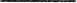 New Sewer Pit installation: $1,150.00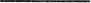 In consideration of water service to be furnished, I (we) agree to abide by rules and regulation governing the operation of the Prince's Lake Water and Sewage Utility, which have been approved by the Indiana Utility Regulatory Commission of the State of Indiana, a copy of which is on file for public inspection in the office of the Clerk-Treasurer.Basic charge for connection to the water system includes furnishing and installing by the utility, a standard 5/8 to % inch meter, meter pit with lid and approved piping not to exceed 75 feet in length, to connect with the boundary of the premises nearest the water main, For service in excess of the above, the customer will pay the additional cost of material and labor as determined by the utility.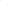 All piping shall be 160Psi test and customer shall install a master shut off valve inside the house. All service piping from the meter should be type "K" copper or approved plastic material (in copper tube size) having a working pressure rating of not less than 160Psi. No service piping shall be used unless it bears the quality seal of the National Sanitation Foundation. No service piping less than % in. may be used.Collection cost and Attorney fees may be added to any delinquent debt when referred to an attorney or collection agency for collection of debt. In such an event I (we) agree to pay, in addition to default charges, all reasonable costs of collections, including court costs and reasonable attorney fees incurred by the Town of Prince's Lakes.Customer Signature:Account #:	Meter #:	Installation Date: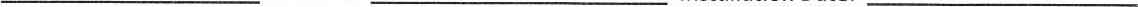 Receipt #:	Refund (date):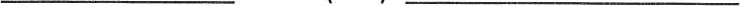 Prince's Lakes Water/WasteWater, P. O. Box 218, Nineveh, IN 46164 Tel: (317) 933-2163*PLEASE NOTE THAT WE MUST RECEIVE THE ORIGINAL APPLICATION*